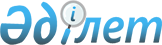 О внесении изменений в решение Казалинского районного маслихата Кызылординской области "О бюджете сельского округа Шакен на 2023-2025 годы" от 23 декабря 2022 года № 357Решение Казалинского районного маслихата Кызылординской области от 5 сентября 2023 года № 83
      Казалинский районный маслихат Кызылординской области РЕШИЛ:
      1. Внести в решение Казалинского районного маслихата Кызылординской области "О бюджете сельского округа Шакен на 2023-2025 годы" от 23 декабря 2022 года № 357 (зарегистрировано в Реестре государственной регистрации нормативных правовых актов под №176799) следующие изменения:
      пункт 1 изложить в новой редакции:
      "1. Утвердить бюджет сельского округа Шакен на 2023-2025 годы согласно приложениям 1, 2, 3, в том числе на 2023 год в следующих объемах:
      1) доходы – 79785 тысяч тенге, в том числе:
      налоговые поступления – 3431 тысяч тенге;
      неналоговые поступления – 0;
      поступлениям от продажи основного капитала – 200 тенге;
      поступления трансфертов – 76154 тысяч тенге;
      2) затраты – 81783,1 тысяч тенге;
      3) чистое бюджетное кредитование – 0;
      бюджетные кредиты – 0;
      погашение бюджетных кредитов – 0;
      4) сальдо по операциям с финансовыми активами – 0;
      приобретение финансовых активов – 0;
      поступления от продажи финансовых активов государства – 0;
      5) дефицит (профицит) бюджета – -1998,1 тысяч тенге;
      6) финансирование дефицита (использование профицита) бюджета – 1998,1 тысяч тенге;
      поступление займов – 0;
      погашение займов – 0;
      используемые остатки бюджетных средств – 1998,1 тысяч тенге.".
      2. Приложения 1, 5 указанному решению изложить в новой редакции согласно приложение 1, 2 к настоящему решению.
      3. Настоящее решение вводится в действие с 1 января 2023 года. Бюджет на 2023 год сельского округа Шакен Целевые трансферты из районного бюджета на 2023 год бюджету сельского округа Шакен за счет средств районного бюджета
					© 2012. РГП на ПХВ «Институт законодательства и правовой информации Республики Казахстан» Министерства юстиции Республики Казахстан
				
      Председатель Казалинского районного маслихата

Г.Алиш
Приложение 1 к решению
Казалинского районного маслихата
от "05" сентября 2023 года № 83Приложение 1 к решению
Казалинского районного маслихата
от "23" декабря 2022 года № 357
Категория
Категория
Категория
Категория
Сумма, тысяч тенге
Класс
Класс
Класс
Сумма, тысяч тенге
Подкласс
Подкласс
Сумма, тысяч тенге
Наименование
Сумма, тысяч тенге
1. Доходы
79785
1
Налоговые поступления
3431
01
Подоходный налог
185
2
Индивидуальный подоходный налог
185
04
Hалоги на собственность
3236
1
Hалоги на имущество
77
3
Земельный налог
2
4
Hалог на транспортные средства
3157
05
Внутренние налоги на товары, работы и услуги
10
3
Поступления за использование природных и других ресурсов
10
3
Поступления от продажи основного капитала
200
03
Продажа земли и нематериальных активов
200
1
Продажа земли
200
4
Поступления трансфертов 
76154
4
02
Трансферты из вышестоящих органов государственного управления
76154
3
Трансферты из районного (города областного значения) бюджета
76154
Функциональная группа
Функциональная группа
Функциональная группа
Функциональная группа
Администратор бюджетных программ
Администратор бюджетных программ
Администратор бюджетных программ
Программа
Программа
Наименование
Наименование
2. Затраты
81783,1
1
Государственные услуги общего характера
50958
1
124
Аппарат акима города районного значения, села, поселка, сельского округа
50958
1
001
Услуги по обеспечению деятельности акима города районного значения, села, поселка, сельского округа
42932
022
Капитальные расходы государственного органа
5478
032
Капитальные расходы подведомственных государственных учреждений и организаций
2548
5
Здравоохранение
213
124
Аппарат акима города районного значения, села, поселка, сельского округа
213
002
Организация в экстренных случаях доставки тяжело больных людей до ближайшей организации здравоохранения, оказывающей врачебную помощь
213
77
Жилищно-коммунальное хозяйство
11232
22714
124
Аппарат акима города районного значения, села, поселка, сельского округа
3645
014
Организация водоснабжения населенных пунктов
3645
22714
124
Аппарат акима города районного значения, села, поселка, сельского округа
7587
008
Освещение улиц в населенных пунктах
1459
009
Обеспечение санитарии населенных пунктов
297
011
Благоустройство и озеленение населенных пунктов
5831
8
Культура, спорт, туризм и информационное пространство
17749
124
Аппарат акима города районного значения, села, поселка, сельского округа
17749
006
Поддержка культурно-досуговой работы на местном уровне
17749
12
Транспорт и коммуникации
1631
124
Аппарат акима города районного значения, села, поселка, сельского округа
1631
013
Обеспечение функционирования автомобильных дорог в городах районного значения, селах, поселках, сельских округах
1631
15
Трансферты
0,1
124
Аппарат акима города районного значения, села, поселка, сельского округа
0,1
048
Возврат неиспользованных (недоиспользованных) целевых трансфертов
0,1
3. Чистое бюджетное кредитование
0
Бюджетные кредиты
0
Погашение бюджетных кредитов
0
4.Сальдо по операциям с финансовыми активами
0
Приобретение финансовых активов
0
Поступления от продажи финансовых активов государства
0
5.Дефицит (профицит) бюджета
-1998,1
6.Финансирование дефицита (использование профицита) бюджета
1998,1
8
Используемые остатки бюджетных средств
1998,1
01
Остатки бюджетных средств
1998,1
1
Свободные остатки бюджетных средств
1998,1Приложение 2 к решению
Казалинского районного маслихата
от "05" сентября 2023 года № 83Приложение 5 к решению
Казалинского районного маслихата
от "23" декабря 2022 года № 357
№
Наименование 
Сумма, тысяч тенге
Целевые текущие трансферты
7149
1
На разработку ПСД работ "По прокладке электрической сети и на установку модульного насоса в артезианскую скважину в селе Шакен"
266
2
На приобретение трансформатора марки КТПН-160/10-0,4 кВ У1 в село Шакен
4350
3
На приобретение дополнительного жидкого топлива к зданию акима сельского округа Шакен
1393
4
На приобретение музыкальной аппаратуры сельскому клубу село Шакен
1140